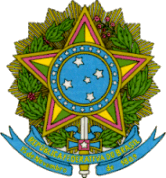 SERVIÇO PÚBLICO FEDERALMEC – SETECINSTITUTO FEDERAL DE EDUCAÇÃO, CIÊNCIA E TECNOLOGIA DE MATO GROSSOCAMPUS AVANÇADO GUARANTÃ DO NORTEANEXO IFORMULÁRIO DE INSCRIÇÃO/QUESTIONÁRIO SOCIOECONÔMICO DA COMUNIDADE DISCENTEIFMT CAMPUS AVANÇADO GUARANTÃ DO NORTEPrezada/o discente,As informações abaixo solicitadas têm como objetivo o registro de sua situação socioeconômica para a realização da seleção de estudantes para participar do Programa de Assistência Estudantil do IFMT Campus avançado de Guarantã do Norte 2016.Modalidade de Auxílio:_________________IDENTIFICAÇÃONOME: _______________________________________________________________________________CURSO: __________________________________________________ Nº matrícula: ________________Período (matut./integ./not.): ______________________________ Série (Sem./Ano): ___________RG.: ____________________ Órgão Expedidor: _______ UF: ______ CPF.: ________________________ENDEREÇO: ________________________________________ Nº: ______ Complemento: ____________Bairro: ___________________________ Ponto de referência: ________________________________Cidade: __________________________  UF: _______TELEFONES: Residencial: (    )_______-________  Celular (    )________-_______ / (    )________-_______E-MAIL: ______________________________________________Data de nascimento: ______/______/_________                       Gênero:      (    ) Feminino     (    ) Masculino Naturalidade: ____________________________ UF: ____Filiação: Nome do pai: __________________________________________________________________	   Nome da mãe: _________________________________________________________________Religião: ______________________________________Estado civil: (    ) Solteira/o(    ) Casada/o(    ) União Estável(    ) Viúva/o(    ) Divorciada/o       (    ) Separada/o(   ) Outro. Qual? __________Idade:(    ) Menos de 15 anos(    ) De 15 a 18 anos(    ) De 19 a 21 anos(    ) De 22 a 25 anos(    ) De 26 a 30 anos(    ) Mais de 31 anosEtnia (como você se considera): (   ) Branca(   ) Preta   (   ) Parda   (   ) Amarela   (   ) IndígenaQual o principal fator que a/o motivou na escolha do curso?(   ) Possibilidade de contribuir com a sociedade(   ) Conversa com colegas(   ) Influência da família(   ) Melhores possibilidades salariais( ) Disponibilidade de vagas no mercado de trabalho( ) Possibilidade de conciliar o curso com o trabalho(   ) Interesse pessoal pelo curso correspondente(   ) Instituição pública gratuita e de qualidade(   ) Proximidade de sua residência(   ) Outro. Qual? ________________________________________________________________FORMAÇÃOInformações da atual formação técnica/tecnológica:2.1.1 Qual a modalidade de curso que faz no IFMT Campus avançado de Guarantã do Norte?(    ) Ensino Médio Integrado(    ) Ensino Médio Concomitante(    ) Ensino Técnico Subsequente(    ) PROEJA(    ) Ensino Superior(    ) EAD2.1.2 De que forma ingressou no IFMT Campus avançado de Guarantã do Norte?(    ) Processo Seletivo Tradicional(    ) Reserva de vagas (cota). Qual? __________ 2.1.3 Foi estudante do IFMT Campus avançado de Guarantã do Norte no semestre/ano anterior?     (    ) Não     (    ) Sim  2.1.3.1 Foi reprovada/o:                (    ) Não         (    ) Sim2.1.3.2 Ficou em dependência:     (    ) Não         (    ) Sim2.1.3.2 Trancou matrícula:             (    ) Não         (    ) Sim. Motivo: __________________________2.1.4 Faz algum outro curso: (    ) Não  (    ) Sim. Qual?______________________ Onde?_____________2.1.5 Qual o principal fator que motivou a escolha do curso?( ) Interesse pessoal pela profissão correspondente(    ) Conversa com colegas(    ) Influência da família(    ) Falta de opção(  ) Melhores oportunidades no mercado de trabalho(    ) Possibilidade de contribuir com a sociedade(  ) Possibilidade de conciliar o curso com o trabalho(    ) Por ser gratuito(    ) Outro. Qual: _________________________2.1.6 Além de você, há mais alguém na residência que estuda no IFMT?(    ) Não      (    ) Sim. Quantas? ____ Campus: ____________________. Parentesco: _____________Informações sobre a formação escolar:2.2.1 O ensino fundamental (1º grau) foi concluído em:   (    ) Curso regular             (    ) Curso supletivo2.2.2 O ensino médio (2º grau) foi concluído em: (    ) Curso regular(    ) Curso supletivo(    ) Está cursando o Ensino Médio2.2.3 Sua formação escolar foi realizada:2.2.3.1 Se estudou em escola particular, estes foram realizados por meio de:(    ) Bolsa de estudos integral(    ) Bolsa de estudos parcial(    ) Sem bolsaAssinale a(s) atividade(s) e/ou o(s) cursos que você realiza ou realizou:(    ) Curso de língua estrangeira(    ) Curso de computação ou informática( ) Curso preparatório para o vestibular (cursinho)(    ) Artes plásticas ou atividades artísticas(    ) Esportes, atividades físicas(    ) Nenhum(    ) Outro(s). Especifique: __________________INFORMAÇÕES PROFISSIONAISCom que idade você começou a trabalhar?(    ) Nunca trabalhei(    ) Antes dos 14 anos (    ) Entre 14 e 16 anos (    ) Entre 17 e 18 anos (    ) Após os 18 anos 
Atualmente você está trabalhando?    (    ) Não              (    ) Sim3.2.1 Se sim, Qual a sua situação de trabalho? Função: ________________________________________(    ) Formal (com carteira de trabalho assinada)(    ) Informal (sem carteira de trabalho assinada)(    ) Estagiária/o(    ) Funcionária/o pública/o(    ) Funcionária/o em empresa privada(    ) Autônoma/o com previdência(    ) Autônoma/o sem previdência(    ) Aposentada/o(    ) Pensionista( ) Recebe BPC (Benefício de Prestação Continuada)(    ) Desempregada/oQual sua renda mensal individual?(    ) Não possui renda mensal(    ) Recebe até meio salário mínimo R$ 440,00(    ) Até um salário mínimo (até R$ 880,00)(    ) De 1 a 3 salários mínimos (de R$ 880,00 a r$ 2.640,00)(    ) De 3 a 6 salários mínimos (de R$ 2.641,00 a r$ 5.280,00)(    ) De 6 a 9 salários mínimos (de R$ 5.281,00 a R$ 7.920,00)(    ) Acima de 9 salários mínimos (acima de R$ 7.921,00)A sua renda mensal individual é gerada a partir de:(    ) Salário(    ) Mesada(    ) Pensão(    ) Bolsa(    ) Outra. Qual? _________Você contribui na renda familiar?          (    ) Não       (    ) SimVocê participa de alguma atividade acadêmica remunerada?            (    ) Não                   (    ) Sim. Qual?         (    ) Monitoria             (    ) Extensão               (    ) Pesquisa                                   (    ) Estágio                 (    ) Outra. Qual? ________________SITUAÇÃO SOCIOECONÔMICA FAMILIARSeus pais são:(    ) Casados(    ) Separados ou divorciados(    ) pai falecido(    ) mãe falecida(    ) não conhece o pai(    ) não conhece a mãe(    ) Outro. Qual? _________Qual o nível de instrução da principal pessoa responsável por você?Responsável 1:     (   ) Pai      (   ) Outro: ____________(    ) Sem escolaridade(    ) Ensino fundamental (1º grau) Incompleto(    ) Ensino fundamental (1º grau) Completo(    ) Ensino fundamental (1º grau) Cursando(    ) Ensino médio (2º grau) Incompleto(    ) Ensino médio (2º grau) Completo(    ) Ensino médio (2º grau) Cursando(    ) Superior Incompleto(    ) Superior Completo(    ) Superior Cursando(    ) Mestrado ou Doutorado(    ) Não sei informarQual o nível de instrução da segunda principal pessoa responsável por você?Responsável 2:     (   ) Pai      (   ) Outro: ____________(    ) Sem escolaridade(    ) Ensino fundamental (1º grau) Incompleto(    ) Ensino fundamental (1º grau) Completo(    ) Ensino fundamental (1º grau) Cursando(    ) Ensino médio (2º grau) Incompleto(    ) Ensino médio (2º grau) Completo(    ) Ensino médio (2º grau) Cursando(    ) Superior Incompleto(    ) Superior Completo(    ) Superior Cursando(    ) Mestrado ou Doutorado(    ) Não sei informarQual a situação de trabalho do seu pai? Profissão: _____________________________________(    ) Formal (com carteira de trabalho assinada)(    ) Informal (sem carteira de trabalho assinada)(    ) Estagiário(    ) Funcionário público(    ) Funcionário em empresa privada(    ) Autônomo com previdência(    ) Autônomo sem previdência(    ) Aposentado(    ) Pensionista( ) Recebe BPC (Benefício de Prestação Continuada)(    ) DesempregadoQual a situação de trabalho de sua mãe? Profissão: _____________________________________(    ) Formal (com carteira de trabalho assinada)(    ) Informal (sem carteira de trabalho assinada)(    ) Estagiária(    ) Funcionária pública(    ) Funcionária em empresa privada(    ) Autônoma com previdência(    ) Autônoma sem previdência(    ) Aposentada(    ) Pensionista( ) Recebe BPC (Benefício de Prestação Continuada)(    ) DesempregadaVocê tem filha(s)/o(s)?      (    ) Não        (    ) Sim. Quantos? _____Em relação ao orçamento familiar, qual a sua situação atual?(    ) Depende financeiramente de seus pais(    ) Depende financeiramente de outras/os parentes(    ) É independente financeiramente(    ) É independente financeiramente e responsável por parte das despesas domésticas(    ) É independente financeiramente e responsável por todas despesas domésticasQual a renda mensal de sua família?(    ) Não possui renda mensal(    ) Recebe até meio salário mínimo R$ 440,00(    ) Até um salário mínimo (até R$ 880,00)(    ) De 1 a 3 salários mínimos (de R$ 880,00 a r$ 2.640,00)(    ) De 3 a 6 salários mínimos (de R$ 2.641,00 a r$ 5.280,00)(    ) De 6 a 9 salários mínimos (de R$ 5.281,00 a R$ 7.920,00)(    ) Acima de 9 salários mínimos (acima de R$ 7.921,00)Quem é a pessoa que mais contribui com a renda familiar?(    ) Pai(    ) Mãe(    ) Você mesma/o(    ) Cônjuge ou companheira/o(    ) Outra. Qual? __________Quantas pessoas vivem da renda familiar? (incluindo a/o estudante) (    ) 1(    ) 2(    ) 3(    ) 4(    ) 5 ou maisA família declara imposto de renda?        (    ) Não        (    ) SimRecebe algum benefício assistencial?(    ) Nenhum(    ) Bolsa família(    ) BPC – Benefício de Prestação Continuada(    ) Outros. Qual? ____________________Escreva os dados de todas as pessoas que moram com você (inclusive o seu):Quais são os gastos da família mensalmente com:SITUAÇÃO HABITACIONALCom quem você mora? (    ) Com pais e irmãos(    ) Com cônjuge/companheira/o e filha(s)/o(s)(    ) Apenas com pais(    ) Apenas com pai(    ) Apenas com mãe(    ) Apenas com irmã(s)/irmão(s)(    ) Apenas com filha(s)/o(s)(    ) Apenas com cônjuge/companheira/o(    ) Com amiga(s)/o(s)(    ) Sozinha/o(    ) Com parentes. Quais? ________________(    ) Outros. Quais? _____________________(    ) Com familiares, mas não reside na mesma cidade do campus e viaja todos os diasQual a quantidade de pessoas (incluindo você) que moram na casa? ________Onde está morando atualmente?(    ) Casa(    ) Apartamento(    ) Quitinete(    ) Edícula(    ) Quarto(    ) República(    ) Pensão(  ) Casa de estudante subsidiada pelo poder público(    ) Outro. Qual? ________________A residência em que mora é:(    ) Própria quitada(    ) Própria financiada(    ) Alugada(    ) Cedida(    ) HerdadaA residência está localizada em:(    ) Zona Urbana          (    ) Zona Rural          (    ) Comunidade Indígena          (    ) Comunidade QuilombolaQual é o tipo de abastecimento de água do domicílio?(    ) Rede geral de distribuição(    ) Poço ou nascente(    ) Carro Pipa(    ) Outro. Qual? ________________________A água consumida pela família é:(    ) Filtrada(    ) Fervida(    ) Água Mineral(    ) Com tratamento(    ) Sem tratamentoQual a condição da rua do domicílio onde mora?(    ) Asfaltada/pavimentada(    ) Terra/ cascalhoA gestão do lixo é realizada por meio de:(    ) Coleta(    ) Queimado(    ) Enterrado(    ) Céu abertoO escoamento sanitário se dá por meio de:(    ) Rede pública(    ) Fossa rudimentar(    ) Fossa séptica(    ) Vala(    ) Céu aberto(    ) Outro. Qual? _________________________Qual a quantidade de itens/bens/serviços existentes no local que você mora?Com relação às propriedades descritas abaixo, marque aquela(s) que sua família possui:SAÚDEPara tratamento de saúde você e sua família utilizam:(    ) Sistema Único de Saúde (SUS)      (    ) Plano de saúde. Qual: ________________(    ) Tratamento particular (sem plano de saúde)(    ) Outro. Qual? ________________________Apresenta algum problema de saúde?    (    ) Não       (    ) Sim. Qual? ________________________Você possui algum tipo de deficiência?         (    ) Não       (    ) Sim6.3.1 Se sim, qual?(    ) Nenhuma(    ) Física(    ) Mental(    ) Visual(    ) Auditiva(    ) Fala(    ) Múltipla. Especifique: _________________________________________________________________________________________(    ) Outras. Qual? ___________________________________________________________Possui alguma dificuldade de aprendizagem?         (    ) Não       (    ) Sim6.4.1 Se sim, qual?(    ) Concentração(    ) Leitura(    ) Escrita(    ) Cálculo(    ) Outro. Especifique: __________________________________________________________________________________________________Necessita de algum atendimento especial?             (    ) Não       (    ) Sim6.5.1 Se sim, especifique: _____________________________________________________________________________________________________________________________________________________Existe alguma situação no núcleo familiar de pessoas com doença grave, crônica ou problemas de saúde?6.6.1 Se sim, descreva as informações que julgar necessárias.TRANSPORTEQual o meio de transporte que utiliza para chegar ao IFMT Campus avançado de Guarantã do Norte?(    ) Nenhum (a pé)(    ) Bicicleta(    ) Transp. coletivo (ônibus)(    ) Transp. locado (van)(    ) Próprio Moto(    ) Próprio Carro(    ) Carona(    ) Outros. Qual? ________Qual a distância entre o Campus e sua residência? ___________kmQuanto tempo gasta (em média) entre o Campus e sua residência? ______ (em min. ou hora)Qual o valor médio mensal gasto com transporte para ir ao Campus? R$___________ASSISTÊNCIA ESTUDANTILAo observar o dia-a-dia no Campus, a partir de suas necessidades e/ou de colegas, relacione (em escala de prioridade de 1 a 8) qual o programa e/ou projeto que você gostaria que fizesse parte da Política de Assistência Estudantil do IFMT Campus avançado de Guarantã do Norte (em escala de prioridade de 1 a 9, sendo 1 a menor e 9, a maior).(    ) Moradia estudantil(    ) Alimentação(    ) Transporte(    ) Atenção à saúde(    ) Inclusão Digital(    ) Cultura(    ) Esporte(    ) Creche(    ) Apoio pedagógico(    ) Outros. Qual? ______________________Qual foi o principal fator que motivou a definição das prioridades relacionadas acima?(    ) Necessidade pessoal(    ) Necessidade observada de colegas(    ) Outro. Qual? ________________DIVERSIDADESAssinale com que frequência você lê ou assiste:O quanto você se interessa pelos seguintes assuntos (Coloque em parênteses as letras correspondentes ao seu grau de interesse): ( A ) Me interesso muito ( B ) Me interesso Pouco( C ) Não me interessoGeralmente, quanto tempo por dia você dedica aos seus estudos fora da sala de aula?(    ) 30 minutos(    ) 1 hora(    ) 1 hora e meia(    ) 2 horas(     ) 3 horas(    ) acima de 3 horas(    ) apenas o tempo de fazer tarefas/trabalhos(    ) apenas nos fins de semana – até 4 horas(    ) apenas nos fins de semana – até 8 horas Você possui acesso a internet em quais locais? (Pode marcar mais de uma alternativa quando a resposta for ‘sim’).(    ) Não(    ) Sim, em casa(    ) Sim, no Campus(    ) Sim, em Lan House(    ) Sim, no trabalhoNa vivência cotidiana no Campus você percebeu/presenciou alguma manifestação vexatória, discriminatória e/ou preconceituosa em relação a:(    ) Classe social(    ) Gênero(    ) Etnia(    ) Religião(    ) Nacionalidade(    ) Orientação Sexual(    ) Pessoa com necessidade educacional específica(    ) Outra. Qual? __________*Declaro, para todos os efeitos legais, serem verdadeiras as informações contidas neste formulário e tenho conhecimento que estas poderão ser verificadas.Assinatura da/do estudanteAssinatura da/do responsável(quando menor de 18 anos)Ensino FundamentalEnsino FundamentalEnsino MédioEnsino MédioEnsino TécnicoEnsino TécnicoEnsino SuperiorEnsino SuperiorCursandoConcluídoCursandoConcluídoCursandoConcluídoCursandoConcluídoIntegralmente em escola públicaIntegralmente em escola particularMaior parte em escola públicaMaior parte em escola particularNºNomeParentescoEscolaridadeProfissão/OcupaçãoRenda mensal bruta01020304050607DespesasValor AproximadoDespesasValor Aproximado1.AluguelR$9.SaúdeR$2.Prestação da casa própriaR$10.AlimentaçãoR$3.CondomínioR$11.MedicamentosR$4.Mensalidades escolaresR$12.TransporteR$5.Telefone (fixo + celular)R$13.ÁguaR$6.Energia elétricaR$14.GásR$7.Empréstimo BancárioR$15.OutrosR$8.Seguro (saúde, vida, carro, etc.)R$ItemQuantidadeQuantidadeQuantidadeQuantidadeQuantidadeItemQuantidadeQuantidadeQuantidadeQuantidadeQuantidadeItem01234 ou mais01234 ou mais4 ou mais1.Bicicleta11.DVD2.Moto12.Computador3.Carro13.Notebook4.Caminhão14.Tablet5.Caminhonete15.Internet6.TV por assinatura16.Maquina de Lavar7.TV a cores17.Lavadora de Louças8.Linha telefônica18.Fogão9.Ar condicionado19.Geladeira10.Microondas20.Empregada/o doméstica/o0123 ou mais1. Casa/ Apartamento2. Terreno3. Chácara/ Sítio4. Fazenda5. Loja comercial6. Outro. Qual? ____________________NomeGrau de parentescoDoençaDespesa mensal do tratamento de saúdeSempre FrequentementeOcasionalmenteRaramenteNunca1. Jornais escritos2.Telejornais (jornal na TV)3.Revista de informação geral (Isto É, Veja, Época, etc.)4.Revista de humor/quadrinhos5.Revista de divulgação científica (Ciência Hoje, Super Interessante, Mundo Estranho, etc.)6.Revista técnica (Avicultura industrial, Globo Rural, etc.)7.Livros de ficção, romances, clássicos da literatura, etc.8.Best Sellers, revista destinada ao público jovem1.Política Nacional6.Questão sobre meio ambiente, aquecimento global, poluição, etc.2.Política Internacional7.Questão social como a pobreza, desemprego e miséria3.Economia Nacional8.Questões sobre artes, teatro, cinema4.Política da sua cidade9.Assuntos sobre seu ídolo (cantor/a, artista, banda, etc.) 5.Esportes